СтилизацияСтилизация в изобразительном искусстве известна с древнейших времён. Как метод художественного творчества она достигла высокого уровня в ассирийско-вавилонских, персидских, древнеегипетских и древнегреческих орнаментах, в которых наряду с геометрическими линиями и узорами часто использовались стилизованные с высокой художественностью и вкусом объекты флоры и фауны, как реальные, так и вымышленные, и даже фигуры людей.Стиль — общая категория художественного мышления, характерная для определенного этапа исторического развития. Стиль отражает суть, уникальность художественного творчества в единстве всех компонентов произведения.  Стилизацию можно разделить на два вида: внешняя, поверхностная, не имеющая характера и построенная на подражании готовых образцов (например – стилизация по мотивам хохломской росписи), и декоративная, в которой все элементы произведения подчинены условиям уже имеющегося художественного ансамбля. Также существует два основных вида декоративного графического изображения предметов:- изображение предмета осуществляется без особых изменений, как видит глаз. Декоративная выразительность достигается за счет использования точек, штрихов, четких линий, различных видов узоров.- изображение предмета осуществляется с помощью стилизации, то есть путем изменения формы предмета. При этом предмет должен быть понятен и легко узнаваем. Главное здесь – оригинальный способ отображения увиденного, порой самого обычного. Стилизация – это декоративное обобщение изображаемых объектов (предметов) с помощью ряда условных приемов изменения формы, объемных и цветовых отношений.Стилизация животных – выделение из образа животного каких-то своих характерных особенностей и отображение их стилизованно. Оставляем все второстепенное и неважное, собираем основное и самое выразительное и делаем стилизацию. Трансформация должна происходить за счет выявления и усиления природных качеств объекта.	Стилизация бывает разной, различными способами художник добивается ее и различными приемами, главное, что должно присутствовать обязательно, – животное должно быть узнаваемо. Как бы художник не изобразил, не стилизовал животное, зритель должен видеть и узнавать его. Над стилизацией животных очень трудно работать по памяти. Необходимо внимательно рассмотреть предмет, подумать, обратить внимание на наиболее важные, привлекающие зрения участки. Пример: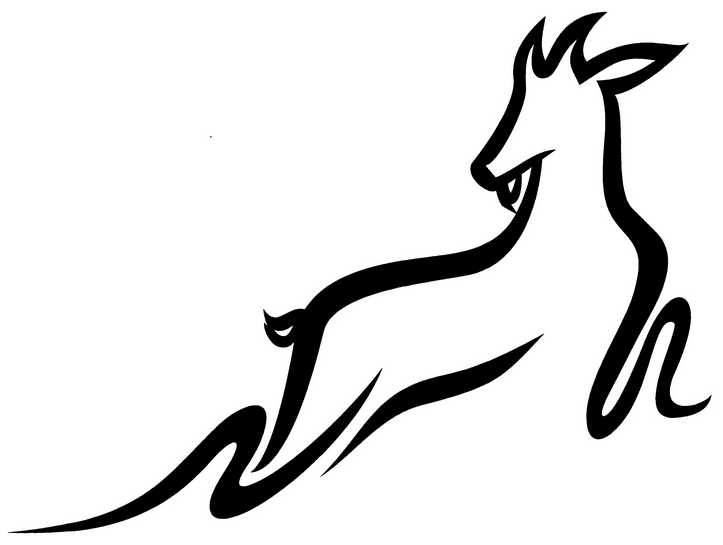 